Домашнее задание для 3 ДОП, от 20.03./23.03.24.27.03./30.03. - устная контрольная работа.Подготовка к контрольной работе. Подготовка к устной контрольной работе:Знать все тональности, ключевые знаки, буквенные обозначения;C-dur / a-moll (нет знаков);G-dur / e-moll (фа-диез);F-dur / d-moll (си-бемоль);D-dur / h-moll (фа-диез, до-диез); B-dur / g-moll (си-бемоль, ми-бемоль);A-dur / fis-moll (фа-диез, до-диез, соль-диез);Es-dur / c-moll (си-бемоль, ми-бемоль, ля-бемоль).Повторите виды dur и moll (натуральный, гармонический, мелодический);В dur гармоническом понижается VI ст. В dur мелодическом, при нисходящем движении гаммы понижаются VI и, VII ст. В moll гармоническом повышается VII ст. В moll мелодическом только при движении вверх повышаются VI и VII ст. Таблицу интервалов. Калмыков и Фридкин, «Сольфеджио. Одноголосие.»Номер 307 (повторять старое задание)Пробовать мелодию играть на клавиатуре фортепиано. (Гитаристы тренируйтесь либо в приложении, либо на нарисованной клавиатуре). 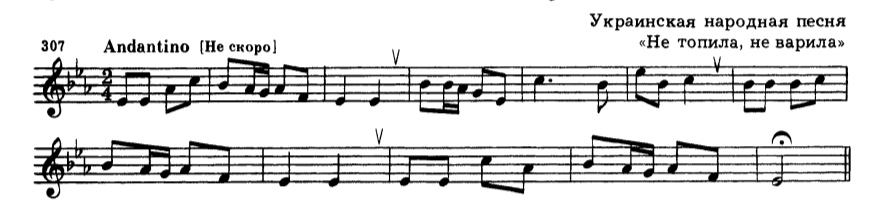 